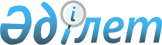 Қазақстан Республикасының кейбір соттарын құру және қайта атау және Қазақстан Республикасы соттарының кадр мәселелері туралыҚазақстан Республикасы Президентінің 2022 жылғы 9 тамыздағы № 973 Жарлығы.
      Қазақстан Республикасы Конституциясының 82-бабының 2-тармағына, "Қазақстан Республикасының сот жүйесі мен судьяларының мәртебесі туралы" Қазақстан Республикасы Конституциялық заңының 6-бабының 1-тармағына, 10-бабының 1-тармағына, 31-бабының 2, 8-тармақтарына сәйкес ҚАУЛЫ ЕТЕМІН:
      1. Мыналар:
      Абай, Жетісу, Ұлытау облыстық соттары;
      Абай, Жетісу, Ұлытау облыстарының қылмыстық істер жөніндегі мамандандырылған ауданаралық соттары;
      Абай, Жетісу, Ұлытау облыстарының мамандандырылған ауданаралық экономикалық соттары;
      Абай облысы Семей қаласының, Алматы облысы Қонаев қаласының және Ұлытау облысы Жезқазған қаласының мамандандырылған тергеу соттары;
      Алматы облысы Қонаев қаласының әкімшілік құқық бұзушылықтар жөніндегі мамандандырылған ауданаралық соты;
      Ұлытау облысы Жезқазған қаласының әкімшілік құқық бұзушылықтар жөніндегі мамандандырылған соты құрылсын.
      2. Мыналар:
      Алматы облысы бойынша:
      Алматы облысының Қапшағай қалалық соты Алматы облысының Қонаев қалалық соты деп;
      Алматы облысының № 2 кәмелетке толмағандардың істері жөніндегі мамандандырылған ауданаралық соты Алматы облысының кәмелетке толмағандардың істері жөніндегі мамандандырылған ауданаралық соты деп;
      Алматы облысының № 2 мамандандырылған ауданаралық әкімшілік соты Алматы облысының мамандандырылған ауданаралық әкімшілік соты деп;
      Алматы облысының № 1 кәмелетке толмағандардың істері жөніндегі мамандандырылған ауданаралық соты Жетісу облысының кәмелетке толмағандардың істері жөніндегі мамандандырылған ауданаралық соты деп;
      жаңадан құрылған Жетісу облысының аумақтық соттылығына жатқызылған Алматы облысының аудандық және оған теңестірілген соттары Жетісу облысының аудандық және оған теңестірілген соттары деп;
      Қарағанды облысы бойынша:
      Қарағанды облысының № 2 кәмелетке толмағандардың істері жөніндегі мамандандырылған ауданаралық соты Ұлытау облысының кәмелетке толмағандардың істері жөніндегі мамандандырылған ауданаралық соты деп;
      Қарағанды облысының № 2 мамандандырылған ауданаралық әкімшілік соты Ұлытау облысының мамандандырылған ауданаралық әкімшілік соты деп;
      жаңадан құрылған Ұлытау облысының аумақтық соттылығына жатқызылған Қарағанды облысының аудандық және оған теңестірілген соттары Ұлытау облысының аудандық және оған теңестірілген соттары деп;
      Шығыс Қазақстан облысы бойынша:
      Шығыс Қазақстан облысының № 2 кәмелетке толмағандардың істері жөніндегі мамандандырылған ауданаралық соты Абай облысының кәмелетке толмағандардың істері жөніндегі мамандандырылған ауданаралық соты деп;
      Шығыс Қазақстан облысының № 2 мамандандырылған ауданаралық әкімшілік соты Абай облысының мамандандырылған ауданаралық әкімшілік соты деп;
      Шығыс Қазақстан облысының Тарбағатай аудандық соты Абай облысының Ақсуат аудандық соты деп;
      жаңадан құрылған Абай облысының аумақтық соттылығына жатқызылған Шығыс Қазақстан облысының аудандық және оған теңестірілген соттары Абай облысының аудандық және оған теңестірілген соттары деп;
      Шығыс Қазақстан облысының № 1 кәмелетке толмағандардың істері жөніндегі мамандандырылған ауданаралық соты Шығыс Қазақстан облысының кәмелетке толмағандардың істері жөніндегі мамандандырылған ауданаралық соты деп;
      Шығыс Қазақстан облысы Көкпекті ауданының № 2 аудандық соты Шығыс Қазақстан облысының Самар аудандық соты деп;
      Шығыс Қазақстан облысы Тарбағатай ауданының № 2 аудандық соты Шығыс Қазақстан облысының Тарбағатай аудандық соты деп аталсын.
      3. Судья қызметіне:
      тағайындалсын.
      4. Қайта аталатын соттардың төрағалары мен судьялары қайта аталған соттардың төрағалары мен судьялары болып есептелсін.
      5. Мыналар:
      "Қазақстан Республикасы Жоғарғы Сотының жанындағы Соттардың қызметін қамтамасыз ету департаментінің (Қазақстан Республикасы Жоғарғы Соты аппаратының) Абай облысы бойьшша Соттар әкімшісі" республикалық мемлекеттік мекемесі;
      "Қазақстан Республикасы Жоғарғы Сотының жанындағы Соттардың қызметін қамтамасыз ету департаментінің (Қазақстан Республикасы Жоғарғы Соты аппаратының) Жетісу облысы бойынша Соттар әкімшісі" республикалық мемлекеттік мекемесі;
      "Қазақстан Республикасы Жоғарғы Сотының жанындағы Соттардың қызметін қамтамасыз ету департаментінің (Қазақстан Республикасы Жоғарғы Соты аппаратының) Ұлытау облысы бойынша Соттар әкімшісі" республикалық мемлекеттік мекемесі құрылсын.
      6. Күші жойылды – ҚР Президентінің 19.01.2023 № 106 Жарлығымен.


      7. Қазақстан Республикасының Жоғарғы Соты, Қазақстан Республикасының Жоғары Сот Кеңесі осы Жарлықтан туындайтын шараларды қабылдасын.
      8. Осы Жарлық қол қойылған күнінен бастап қолданысқа енгізіледі.
					© 2012. Қазақстан Республикасы Әділет министрлігінің «Қазақстан Республикасының Заңнама және құқықтық ақпарат институты» ШЖҚ РМК
				
Абай облыстық сотына
Әбдуалиева Назгүл Саттарқызы
Шығыс Қазақстан облыстық сотының судьясы қызметінен босатыла отырып;
Байжұманова Раушангүл Зәкиқызы
Шығыс Қазақстан облыстық сотының судьясы қызметінен босатыла отырып;
Бекішева Күлпән Әбдірахманқызы
Шығыс Қазақстан облыстық сотының судьясы қызметінен босатыла отырып;
Берікболов Ернар Бұқарбайұлы
Шығыс Қазақстан облыстық сотының судьясы қызметінен босатыла отырып;
Данняров Талғат Тоқтарұлы
Шығыс Қазақстан облыстық сотының судьясы қызметінен босатыла отырып;
Жұмақсанов Елдос Шағанұлы
Шығыс Қазақстан облыстық сотының судьясы қызметінен босатыла отырып;
Исмағұлов Айкен Ермұқанұлы
Шығыс Қазақстан облыстық сотының судьясы қызметінен босатыла отырып;
Қайырбаева Лаура Еркінқызы
Шығыс Қазақстан облыстық сотының судьясы қызметінен босатыла отырып;
Қалымова Қарлығаш Қабидоллақызы
Шығыс Қазақстан облыстық сотының судьясы қызметінен босатыла отырып;
Манжуева Шолпан Серікбекқызы
Шығыс Қазақстан облыстық сотының судьясы қызметінен босатыла отырып;
Тайтөлеуов Бауыржан Қабыкенұлы
Шығыс Қазақстан облыстық сотының судьясы қызметінен босатыла отырып;
Төбелбасова Құралай Асқарбекқызы
Шығыс Қазақстан облыстық сотының судьясы қызметінен босатыла отырып;
Жетісу облыстық сотына
Аханова Жанар Әзелқызы
Алматы облыстық сотының судьясы қызметінен босатыла отырып;
Әбділдин Ерлан Әукенұлы
Алматы облыстық сотының судьясы қызметінен босатыла отырып;
Жүрханов Айдын Елемесұлы
Алматы облыстық сотының судьясы қызметінен босатыла отырып;
Иманханов Қайрат Мәметайұлы
Алматы облыстық сотының судьясы қызметінен босатыла отырып;
Құлбеков Арман Шәріпұлы
Алматы облыстық сотының судьясы қызметінен босатыла отырып;
Темірәлиева Ақмарал Сәбитқызы
Алматы облыстық сотының судьясы қызметінен босатыла отырып;
Ұлытау облыстық сотына
Әлкеев Қайырден Сәбиғоллаұлы
Қарағанды облыстық сотының судьясы қызметінен босатыла отырып;
Шайқамалов Қанат Жандарбекұлы
Қарағанды облыстық сотының судьясы қызметінен босатыла отырып;
Абай облысы бойынша:

мамандандырылған ауданаралық экономикалық сотына
Ерғалиева Әлия Төлеуғалиқызы
Шығыс Қазақстан облысының мамандандырылған ауданаралық экономикалық сотының судьясы қызметінен босатыла отырып;
Майжанова Айнұр Мұхаметқанқызы
Шығыс Қазақстан облысының мамандандырылған ауданаралық экономикалық сотының судьясы қызметінен босатыла отырып;
Молдағожина Айтжамал Темірханқызы
Шығыс Қазақстан облысының мамандандырылған ауданаралық экономикалық сотының судьясы қызметінен босатыла отырып;
Семей қаласының мамандандырылған тергеу сотына
Ахметова Анар Темірғазықызы
осы облыстың Семей қаласы № 2 сотының судьясы қызметінен босатыла отырып;
Жетісу облысы бойынша:

қылмыстық істер жөніндегі мамандандырылған ауданаралық сотына
Арыстанбеков Жарас Себжанұлы
Алматы облысының қылмыстық істер жөніндегі мамандандырылған ауданаралық сотының судьясы қызметінен босатыла отырып;
Бақытов Әділет Бақытұлы
Алматы облысының қылмыстық істер жөніндегі мамандандырылған ауданаралық сотының судьясы қызметінен босатыла отырып;
мамандандырылған ауданаралық экономикалық сотына
Башенова Гүлсұлу Мырзағалиқызы
Алматы облысының мамандандырылған ауданаралық экономикалық сотының судьясы қызметінен босатыла отырып;
Ибрагимова Жанар Мұхадиқызы
Алматы облысының мамандандырылған ауданаралық экономикалық сотының судьясы қызметінен босатыла отырып;
Сәдуақасова Маржан Маратқызы
Алматы облысының мамандандырылған ауданаралық экономикалық сотының судьясы қызметінен босатыла отырып;
Ұлытау облысы бойынша:

Жезқазған қаласының әкімшілік құқық бұзушылықтар жөніндегі мамандандырылған сотына
Есібаева Роза Мұхамедқызы
осы облыстың Жезқазған қалалық сотының судьясы қызметінен босатыла отырып
      Қазақстан РеспубликасыныңПрезиденті

Қ.Тоқаев
